Как провериться на коронавирус в домашних условиях: возможные симптомы, задержка дыханияСОДЕРЖАНИЕВступление 
Характерные особенности заболевания
Клинические симптомы, которые являются признаком коронавируса
Как провериться на коронавирус в домашних условиях: задержка дыхания 
Как пройти платный тестЗаключениеКратко о вирусахВирусы-это внутриклеточные паразиты (органические полимеры) с полным отсутствием синтеза белка и воспроизводящиеся только внутри клеток живого организма. Они состоят из молекул нуклеиновых кислот, заключенных в белковую оболочку. Содержатся в геноме ДНК или РНК. «Коронавирус», это РНК-вирус, в состав, которого входят гликопротеины с шиповидными отростками, напоминающих солнечную корону.Заражение бывает у птиц, млекопитающих, земноводных и человека. Если передача вирусной инфекции произошла от животного к человеку, возможно ее видоизменение, мутация. Основные признаки заболевания-поражение дыхательных путей и желудочно-кишечного тракта, приводящие в некоторых случаях к летальным исходам.Характерные особенности заболеванияВ 2019 году к списку опасных вирусов для человека добавился COVID-19. Его появление связывают с китайской провинцией Ухань, где был зафиксирован первый очаг заражения. Характерным признаком коронавируса является поражение дыхательной системы. Люди с ослабленным иммунитетом, с сердечными и легочными заболеваниями наиболее восприимчивы к подобной инфекции. Инкубационный период составляет от 2 дней до 2 недель.Инфицирование может произойти:воздушно-капельным путем;через прямой контакт (рукопожатие, прикосновение к открытым участкам лица, тела).Передача вируса возможна через предметы, к которым прикасались инфицированные больные. Важно знать! При комнатной температуре SARS-CoV-2 способен сохранять жизнеспособность на различных объектах окружающей среды в течение трех суток.  Профилактика состоит в ношении маски и соблюдении личной гигиены: мыть тщательно руки после посещения публичных мест. Быстрое распространение заболевания и ухудшение эпидемиологической обстановки чаще возникает при не выполнении инструкций, рекомендуемых докторами.Клинические симптомы, которые являются признаком коронавирусаПризнаки заболевания COVID-19 очень схожи с симптомами гриппа и ОРВИ:острая респираторная вирусная инфекция верхних отделов дыхательных путей;температура выше 380 C;частое чихание, конъюнктивит;затрудненное дыхание;сухой кашель; болезненные ощущения в горле;общая слабость;мышечная и головная боль;чувство тошноты, рвота;инфекционно-токсический шок;расстройство желудочно-кишечного тракта.У каждой возрастной группы COVID-19 проявляется по-разному. В основном болезнь протекает в легкой и средней форме, где не требуется госпитализация. Больше подвержены риску развития осложнений дети, беременные женщины и пожилые люди.У вас вместе с повышенной температурой:появилась тяжесть при вдохе;проявилась кожная сыпь;потеряно обоняние, вкусовые ощущения;нарушения речевого аппарата.Немедленно обращайтесь за медицинской помощью, чтобы не возникло тяжелых последствий, в данном случае необходима госпитализация.Как провериться на коронавирус в домашних условиях: задержка дыханияМедики из Японии предложили простой тест как провериться на коронавирус в домашних условиях.Встаньте прямо, спину держите ровно:сделать глубокий вдох;задержка дыхания на 10 секунд;выдох.Спокойный выдох без приступов кашля, спертости дыхания будет свидетельствовать о том, что легкие чистые-инфекции нет.Метод, предложенный японскими врачами провериться на коронавирус в домашних условиях, подкреплен практическим советом: ротовая полость должна быть влажной. Нужно чаще пить жидкость (через каждые 15 минут) маленькими порциями. Вода или любые другие напитки помогут попавшему в рот вирусу пройти в желудок, и желудочная кислота убьет его. При сухой ротовой полости вирусная инфекция проникает в легкие, чего нельзя допускать.Исчезновение вкусовых качеств и отсутствие запаха могут предполагать отек слизистой и заложенность носовых проходов при простуде или гриппе. Отличительная черта коронавируса-потеря вкуса и обоняния при отсутствии насморка.Проверка на коронавирус дома самостоятельно, а также в учебных заведениях и на предприятиях, предлагается доктором Евгением Комаровским. Простой тест под названием «Чем это пахнет?». Суть диагностики определить запах. Например, натереть тканевый лоскуток чесноком и понюхать тем, у кого температура выше нормы. Если запах чувствуешь, значит обычная Острая Респираторная Вирусная Инфекция.Как пройти платный тестЕсли человек здоров, он может сдать тест в отделении поликлиники, но в этой ситуации есть шанс заразиться инфекцией. Если у вас есть подозрения на COVID-19, вызовите врача или скорую помощь. Медики определят нужно ли вам проходить тестирование, при необходимости дадут направление на бесплатный анализ, который ответит на вопрос о наличии у вас инфекции. Вы должны иметь полис ОМС и паспорт. После к вам приедет лаборант за биологическим материалом (мазок из ротоглотки и носоглотки). В течение двух дней ответ придет на электронную почту.Разрешение на проведение обследования получили некоторые частные клинические лаборатории. Платный тест на коронавирус можно сделать дома, предварительно позвонив или оставив заявку на сайте медицинского учреждения. В назначенное время к вам приедет специалист и возьмет мазки на анализ. Ответы будут готовы в течение двух суток.Такие исследования сложные и трудоемкие, требующие дорого оборудования и квалифицированных медицинских работников. С финансовой стороны недешево. Если нет острой необходимости, то платный анализ делать не стоит.ЗаключениеЧтобы избежать заражения и дальнейшего распространения инфекционных заболеваний, важно соблюдать простые гигиенические правила:использование одноразовых салфеток при кашле, насморке;не касаться лица немытыми руками;перед употреблением пищи тщательно мыть руки с мылом;ограничение контактов с больными знакомыми;ежедневная влажная уборка помещений;применять маски;избегать массового скопления людей.Будьте внимательны к своему здоровью, берегите себя. В статье использованы материалы из источников:https://mosgorzdrav.ru/coronavirus-covid-19https://www.google.com/search?client=opera&q=клинические+симптомы+короновируса&sourceid=operahttps://coronavirus-control.ru/test-covid-19/https://covid19.rosminzdrav.ru/https://yandex.ru/q/question/health/kak_i_gde_mozhno_sdat_v_rossii_test_na_a71276c8/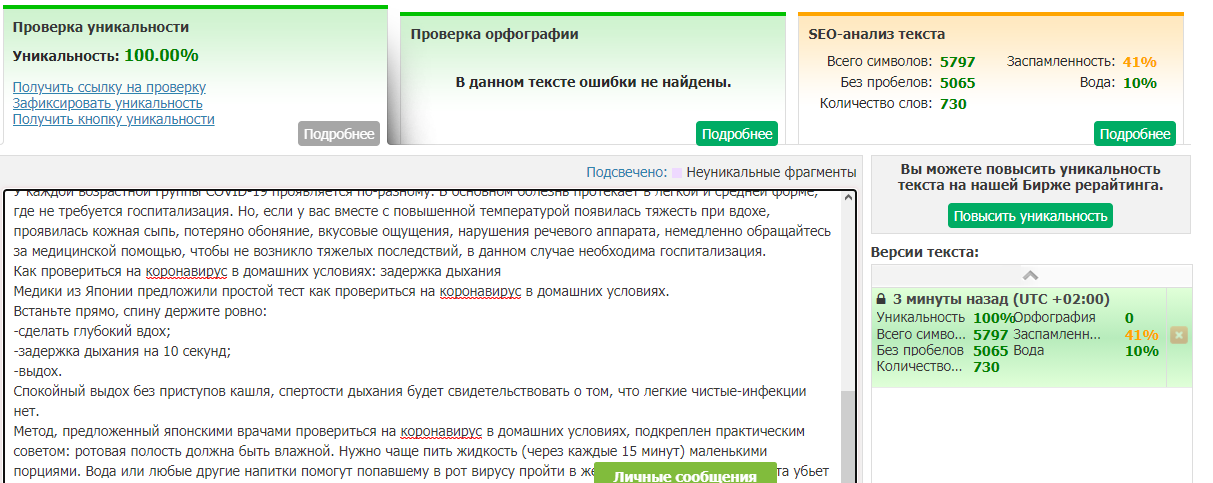 . 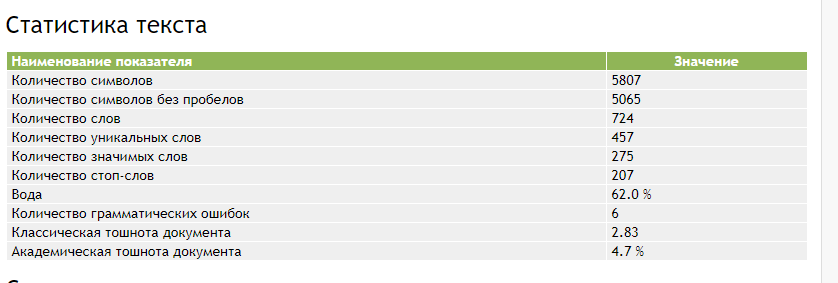 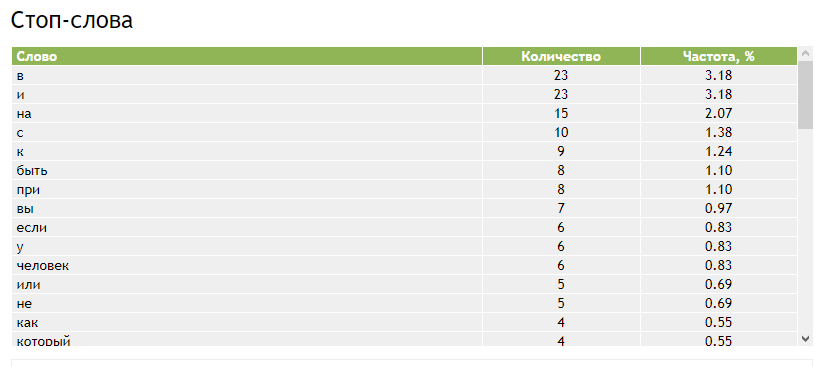 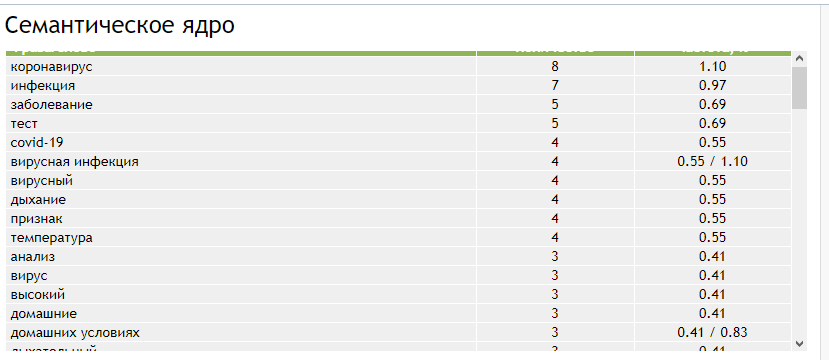 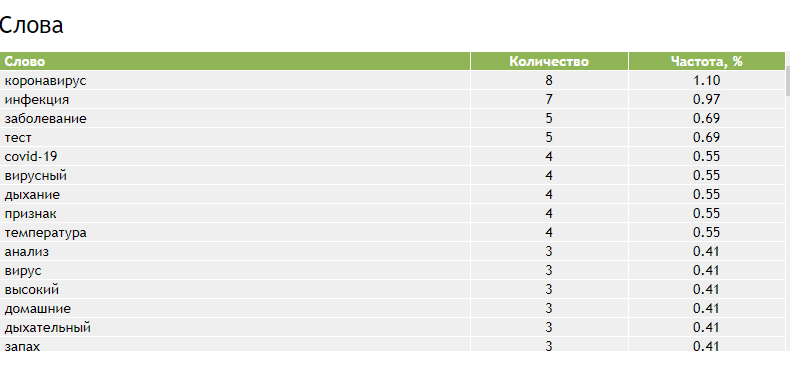 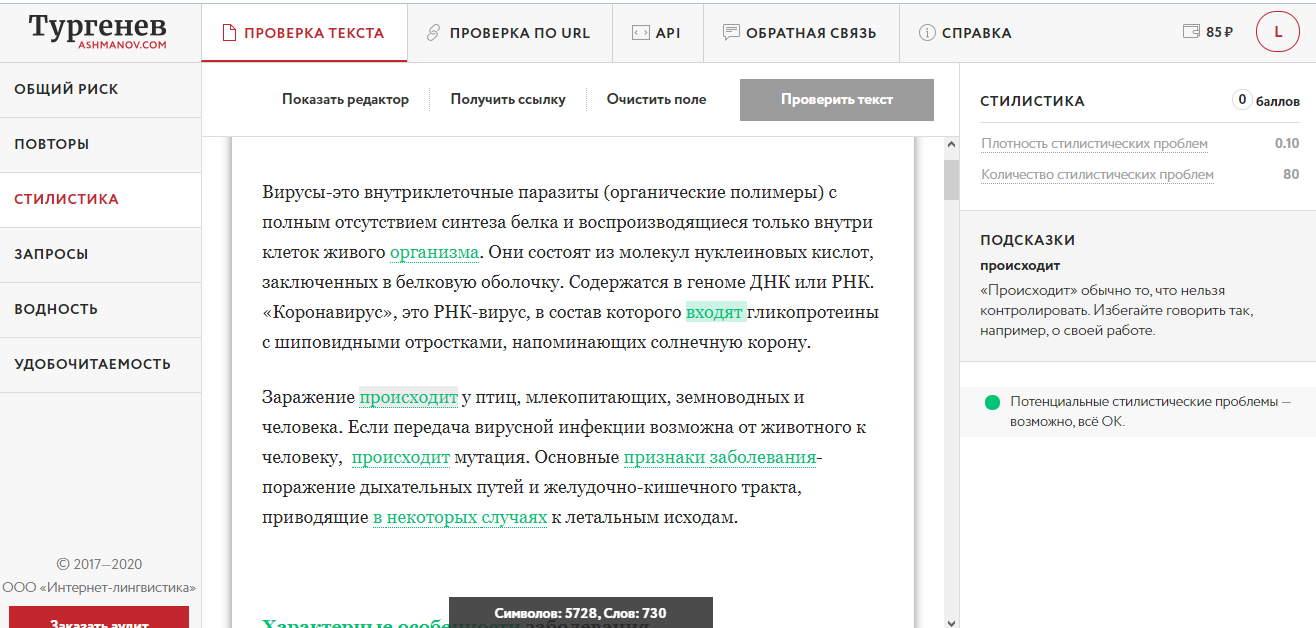 